Зарегистрировано в государственно-правовом управлении Правительства Ярославской области 9 октября 2014 г. N 02-4186ДЕПАРТАМЕНТ ФИНАНСОВ ЯРОСЛАВСКОЙ ОБЛАСТИПРИКАЗот 9 октября 2014 г. N 35нОБ ОБЩЕСТВЕННОМ СОВЕТЕ ПРИ МИНИСТЕРСТВЕ ФИНАНСОВЯРОСЛАВСКОЙ ОБЛАСТИВ целях реализации Федерального закона от 21 июля 2014 года N 212-ФЗ "Об основах общественного контроля в Российской Федерации", Концепции региональной системы народного правительства, утвержденной постановлением Правительства области от 24.07.2013 N 921-п "Об утверждении Концепции региональной системы народного правительства", обеспечения учета общественных интересов при формировании региональной социально-экономической политики и в соответствии с постановлением Правительства области от 22.04.2014 N 372-п "О порядке образования общественных советов при органах исполнительной власти Ярославской области"ДЕПАРТАМЕНТ ФИНАНСОВ ЯРОСЛАВСКОЙ ОБЛАСТИ ПРИКАЗЫВАЕТ:1. Образовать Общественный совет при министерстве финансов Ярославской области.(в ред. Приказа Министерства финансов ЯО от 16.02.2024 N 8н)2. Утвердить прилагаемое Положение об Общественном совете при министерстве финансов Ярославской области.(в ред. Приказа Министерства финансов ЯО от 16.02.2024 N 8н)3. Контроль за исполнением приказа возложить на первого заместителя министра финансов Ярославской области Архипову И.А.(в ред. Приказа Министерства финансов ЯО от 16.02.2024 N 8н)4. Приказ вступает в силу через 10 дней после его официального опубликования.Заместитель Губернатора области -директор департаментаА.П.ФЕДОРОВУтвержденоприказомдепартамента финансовЯрославской областиот 09.10.2014 N 35нПОЛОЖЕНИЕОБ ОБЩЕСТВЕННОМ СОВЕТЕ ПРИ МИНИСТЕРСТВЕ ФИНАНСОВЯРОСЛАВСКОЙ ОБЛАСТИ1. Общие положения1.1. Общественный совет при министерстве финансов Ярославской области (далее - Общественный совет) является постоянно действующим консультативно-согласовательным органом, образованным в целях обеспечения участия граждан в выработке и реализации государственной политики в сфере, относящейся к полномочиям министерства финансов Ярославской области (далее - министерство).(в ред. Приказа Министерства финансов ЯО от 16.02.2024 N 8н)1.2. Общественный совет в своей деятельности руководствуется Конституцией Российской Федерации, федеральными конституционными законами, федеральными законами, иными нормативными правовыми актами Российской Федерации, нормативными правовыми актами Ярославской области, а также настоящим Положением.1.3. Члены Общественного совета исполняют свои обязанности на общественных началах.1.4. Решения Общественного совета носят рекомендательный характер.2. Принципы и задачи деятельности Общественного совета2.1. Деятельность Общественного совета основывается на принципах коллегиальности принятия решений, гласности, взаимодействия и конструктивного диалога населения Ярославской области с министерством. Общественный совет призван обеспечивать соблюдение общественно значимых интересов при решении наиболее важных вопросов государственной финансовой, бюджетной и налоговой политики, а также в сфере внутреннего государственного финансового контроля на территории Ярославской области.(в ред. Приказа Министерства финансов ЯО от 16.02.2024 N 8н)2.2. Основными задачами деятельности Общественного совета являются:- мониторинг правоприменительной практики в сфере деятельности министерства;(в ред. Приказа Министерства финансов ЯО от 16.02.2024 N 8н)- привлечение граждан, общественных объединений и организаций к выработке и реализации государственной политики в сфере деятельности министерства;(в ред. Приказа Министерства финансов ЯО от 16.02.2024 N 8н)- участие в общественных обсуждениях вопросов, касающихся деятельности министерства, и проектов нормативных правовых актов по вопросам деятельности министерства;(в ред. Приказа Министерства финансов ЯО от 16.02.2024 N 8н)- повышение информированности общественности по основным направлениям деятельности министерства;(в ред. Приказа Министерства финансов ЯО от 16.02.2024 N 8н)- анализ мнения граждан о деятельности министерства и доведение полученной в результате анализа обобщенной информации до министра финансов Ярославской области (далее - министр);(в ред. Приказа Министерства финансов ЯО от 16.02.2024 N 8н)- осуществление общественного контроля за деятельностью министерства.(в ред. Приказа Министерства финансов ЯО от 16.02.2024 N 8н)3. Полномочия Общественного совета3.1. Для решения возложенных задач Общественный совет осуществляет следующие полномочия:- участвует:в совещаниях, конференциях и семинарах по вопросам, относящимся к задачам Общественного совета, а также иных мероприятиях, проводимых министерством;(в ред. Приказа Министерства финансов ЯО от 16.02.2024 N 8н)в мероприятиях, проводимых органами государственной власти области, органами местного самоуправления муниципальных образований области (далее - органы местного самоуправления), институтами гражданского общества, по согласованию с указанными органами и организациями;- запрашивает у органов государственной власти области, органов местного самоуправления, организаций и учреждений, иных институтов гражданского общества материалы и документы, необходимые для деятельности Общественного совета;- приглашает на свои заседания представителей министерства, иных органов государственной власти области, органов местного самоуправления, представителей институтов гражданского общества и иных лиц, участие которых необходимо при обсуждении вопросов, вынесенных на заседание Общественного совета;(в ред. Приказа Министерства финансов ЯО от 16.02.2024 N 8н)- привлекает для осуществления своих полномочий специалистов и экспертов, обладающих знаниями и навыками в сфере деятельности министерства;(в ред. Приказа Министерства финансов ЯО от 16.02.2024 N 8н)- разрабатывает предложения по организации взаимодействия министерства с гражданами Российской Федерации и находящимися на территории области иностранными гражданами и лицами без гражданства, а также институтами гражданского общества, профессиональными сообществами;(в ред. Приказа Министерства финансов ЯО от 16.02.2024 N 8н)- проводит общественное обсуждение вопросов деятельности министерства;(в ред. Приказа Министерства финансов ЯО от 16.02.2024 N 8н)- направляет министру предложения по совершенствованию нормативных правовых актов в сфере деятельности министерства.(в ред. Приказа Министерства финансов ЯО от 16.02.2024 N 8н)3.2. Члены Общественного совета имеют право:- участвовать в мероприятиях, проводимых Общественным советом, в подготовке материалов по рассматриваемым на заседаниях Общественного совета вопросам;- вносить предложения, замечания и поправки к проектам планов работы Общественного совета, повестке заседания и порядку его ведения, проектам решений и протоколов Общественного совета;- знакомиться с информацией и материалами, рассматриваемыми Общественным советом, представленными в Общественный совет документами;- использовать в своей работе информацию, аналитические и иные материалы, полученные в результате общественной деятельности.3.3. Члены Общественного совета обязаны:- принимать личное участие в работе Общественного совета, а также рабочих групп, членами которых они являются, в иных мероприятиях, проводимых Общественным советом;- выполнять поручения, принятые на заседании Общественного совета, рабочих групп либо данные председателем Общественного совета;- информировать председателя Общественного совета о невозможности присутствовать по уважительной причине на заседании Общественного совета.3.4. Члены Общественного совета не вправе:- делегировать свои полномочия другим лицам;- уклоняться без уважительных причин от участия в заседаниях Общественного совета, заседаниях образованных Общественным советом рабочих групп, членами которых они являются;- разглашать сведения конфиденциального характера, которые станут им известны в связи с исполнением полномочий члена Общественного совета;- вмешиваться в оперативную, распорядительную и административно-хозяйственную деятельность министерства;(в ред. Приказа Министерства финансов ЯО от 16.02.2024 N 8н)- использовать свою деятельность в Общественном совете в интересах политических партий, коммерческих и некоммерческих организаций, а также в личных интересах.3.5. Члены Общественного совета могут формировать рабочие группы и комиссии с привлечением специалистов различных направлений деятельности и представителей общественности по согласованию с указанными лицами. Состав комиссий и рабочих групп утверждается решением Общественного совета.4. Формирование Общественного совета4.1. Общественный совет формируется в количестве 9 человек. Срок полномочий членов Общественного совета составляет 3 года.(в ред. Приказа Департамента финансов ЯО от 19.05.2015 N 15н)4.2. Отбор кандидатов в члены Общественного совета осуществляется на принципах гласности и добровольности участия в деятельности Общественного совета в соответствии с Порядком образования общественных советов при органах исполнительной власти Ярославской области, утвержденным постановлением Правительства области от 22.04.2014 N 372-п "О порядке образования общественных советов при органах исполнительной власти Ярославской области".4.3. Общественный совет формируется из числа граждан Российской Федерации, достигших возраста 18 лет.4.4. В состав Общественного совета не могут входить лица, замещающие государственные должности Российской Федерации и субъектов Российской Федерации, должности государственной службы Российской Федерации и субъектов Российской Федерации, и лица, замещающие муниципальные должности и должности муниципальной службы, а также другие лица, которые в соответствии с Федеральным законом от 4 апреля 2005 года N 32-ФЗ "Об Общественной палате Российской Федерации" не могут быть членами Общественной палаты Российской Федерации.4.5. Персональный состав Общественного совета утверждается министерством в течение 10 рабочих дней со дня получения согласования с Общественной палатой Ярославской области сводного списка кандидатов, выдвигаемых в члены Общественного совета.(в ред. Приказа Министерства финансов ЯО от 16.02.2024 N 8н)5. Прекращение полномочий члена Общественного совета5.1. Полномочия члена Общественного совета прекращаются по истечении срока полномочий Общественного совета, а также досрочно в установленных настоящим Положением случаях.5.2. Полномочия члена Общественного совета досрочно прекращаются в случаях:- поступления в адрес министра письменного заявления о выходе из состава Общественного совета либо представления председателя Общественного Совета о досрочном прекращении полномочий члена Общественного совета;(в ред. Приказа Министерства финансов ЯО от 16.02.2024 N 8н)- прекращения гражданства Российской Федерации;- систематического неучастия (более 3 раз подряд) без уважительной причины в заседаниях Общественного совета;- смерти члена Общественного совета;- возникновения или выявления обстоятельств, предусмотренных пунктом 4.4 раздела 4 настоящего Положения.Основанием для досрочного прекращения полномочий председателя, секретаря Общественного совета может являться поступившее в адрес министра решение Общественного совета о досрочном прекращении полномочий указанных членов Общественного совета, если за данное решение проголосовало более 1/2 от общего числа членов Общественного совета.(в ред. Приказа Министерства финансов ЯО от 16.02.2024 N 8н)5.3. Досрочное прекращение полномочий члена Общественного совета оформляется приказом министерства в течение 3 рабочих дней со дня поступления в министерство заявления члена Общественного совета, представления председателя Общественного совета либо решения Общественного совета.(в ред. Приказа Министерства финансов ЯО от 16.02.2024 N 8н)5.4. В случае досрочного прекращения полномочий члена Общественного совета новый член Общественного совета вводится в его состав в порядке, установленном постановлением Правительства области от 22.04.2014 N 372-п "О порядке образования общественных советов при органах исполнительной власти Ярославской области".6. Состав и структура Общественного совета6.1. В состав Общественного совета входят председатель Общественного совета, секретарь, члены Общественного совета.6.2. Председатель избирается членами Общественного совета из числа членов Общественного совета открытым голосованием на первом заседании Общественного совета, если за него проголосовало более 1/2 от общего числа членов Общественного совета.Секретарь Общественного совета назначается министерством из числа сотрудников министерства. Общественный совет в случае отказа от секретаря Общественного совета, назначаемого министерством, вправе выбрать секретаря из числа членов Общественного совета, если за указанное решение проголосует более 1/2 от общего числа членов Общественного совета.(в ред. Приказа Министерства финансов ЯО от 16.02.2024 N 8н)Решение об избрании председателя, секретаря Общественного совета оформляется протоколом заседания Общественного совета.6.3. Председатель Общественного совета:- организует деятельность Общественного совета, в том числе созывает очередные и внеочередные заседания Общественного совета, ведет заседания Общественного совета, распределяет обязанности между членами Общественного совета, осуществляет контроль за исполнением решений Общественного совета;- формирует повестку заседаний Общественного совета на основании предложений членов Общественного совета;- подписывает протоколы и иные документы Общественного совета.6.4. В случае отсутствия председателя Общественного совета его обязанности исполняет член Общественного совета на основании решения Общественного совета, если за указанное решение проголосует более 1/2 от общего числа членов Общественного совета.6.5. Секретарь Общественного совета:- решает вопросы о месте, времени и обеспечении условий для проведения заседаний Общественного совета, а также информирует членов Общественного совета о месте и времени проведения заседаний Общественного совета;- осуществляет координацию деятельности рабочих групп Общественного совета;- осуществляет документационное обеспечение заседаний Общественного совета;- участвует в обсуждении вопросов и голосовании;- выполняет иные поручения председателя Общественного совета в рамках полномочий Общественного совета.6.6. Члены Общественного совета обладают равными правами на участие в деятельности Общественного совета.7. Организация работы Общественного совета7.1. Основной формой деятельности Общественного совета являются заседания, которые проводятся не реже 1 раза в квартал в соответствии с планом работы Общественного совета на год, формируемым на основе предложений членов Общественного совета и министра.(в ред. Приказа Министерства финансов ЯО от 16.02.2024 N 8н)7.2. В случае необходимости на основании обращения министра или по инициативе Общественного совета проводится внеочередное заседание Общественного совета. Инициатива о проведении внеочередного заседания Общественного совета может быть выдвинута не менее чем 1/3 от установленного числа членов Общественного совета.(в ред. Приказа Министерства финансов ЯО от 16.02.2024 N 8н)7.3. К числу вопросов, рассмотрение которых на заседаниях Общественного совета является обязательным, относятся:- инициативы граждан, общественных объединений, организаций, органов государственной власти по вопросам, относящимся к сфере деятельности министерства;(в ред. Приказа Министерства финансов ЯО от 16.02.2024 N 8н)- проекты областных целевых программ, исполнителем которых является министерство;(в ред. Приказа Министерства финансов ЯО от 16.02.2024 N 8н)- мнение граждан о деятельности министерства.(в ред. Приказа Министерства финансов ЯО от 16.02.2024 N 8н)7.4. Информация о повестке дня заседания Общественного совета представляется в министерство не позднее чем за 5 дней до заседания и размещается на официальном сайте министерства на портале органов государственной власти Ярославской области в информационно-телекоммуникационной сети "Интернет" по адресу: http://www.yarregion.ru.(в ред. Приказа Министерства финансов ЯО от 16.02.2024 N 8н)7.5. Заседание Общественного совета считается правомочным, если на нем присутствуют не менее 1/2 от общего числа членов Общественного совета.7.6. Решения Общественного совета принимаются открытым голосованием простым большинством голосов его членов, присутствующих на заседании. При равенстве голосов решающим голосом обладает председательствующий на заседании Общественного совета.7.7. Принятые Общественным советом решения оформляются протоколами заседаний Общественного совета, копии которых направляются в министерство не позднее 5 рабочих дней со дня заседания Общественного совета.(в ред. Приказа Министерства финансов ЯО от 16.02.2024 N 8н)7.8. Заседания Общественного совета проводятся открыто, на них могут приглашаться граждане, представители органов государственной власти и заинтересованных организаций, средств массовой информации.7.9. Общественный совет ежегодно готовит доклад об итогах своей деятельности не позднее 01 февраля года, следующего за отчетным.7.10. Информация об обсуждаемых Общественным советом общественно значимых вопросах (в том числе анонсы и повестки дня заседаний Общественного совета), решениях, принятых на заседаниях Общественного совета, ежегодный доклад об итогах деятельности Общественного совета размещаются в средствах массовой информации и (или) на официальном сайте министерства на портале органов государственной власти Ярославской области в информационно-телекоммуникационной сети "Интернет", а также в государственной информационной системе Ярославской области "Портал народного правительства Ярославской области" по адресу: http://narod.yarregion.ru.(в ред. Приказа Министерства финансов ЯО от 16.02.2024 N 8н)7.11. Организационно-техническое обеспечение деятельности Общественного совета осуществляет министерство.(в ред. Приказа Министерства финансов ЯО от 16.02.2024 N 8н)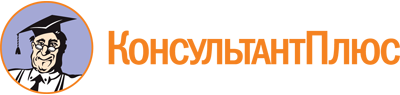 Приказ Департамента финансов ЯО от 09.10.2014 N 35н
(ред. от 16.02.2024)
"Об Общественном совете при министерстве финансов Ярославской области"
(вместе с "Положением об Общественном совете при министерстве финансов Ярославской области")
(Зарегистрировано в государственно-правовом управлении Правительства ЯО 09.10.2014 N 02-4186)Документ предоставлен КонсультантПлюс

www.consultant.ru

Дата сохранения: 16.06.2024
 Список изменяющих документов(в ред. Приказа Департамента финансов ЯОот 19.05.2015 N 15н,Приказа Министерства финансов ЯО от 16.02.2024 N 8н)Список изменяющих документов(в ред. Приказа Департамента финансов ЯОот 19.05.2015 N 15н,Приказа Министерства финансов ЯО от 16.02.2024 N 8н)